 šachový svaz ČESKÉ REPUBLIKY 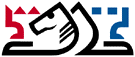 Zápis o konaném šachovém utkánísoutěž: .........................     období: ........................     skupina: ...........     kolo: ...........     kód utkání: .................Hráno dne: ........................... v hrací místnosti: .....................................................................................................sestavy družstev a výsledkyJméno, příjmení a adresa rozhodčího: ....................................................................................................................Záznam rozhodčího o průběhu utkání s event. bližším rozpisem přestupků či sporů. Příp. námitky kapitánů (připojte za zprávu rozhodčího).správnost zápisu potvrzují.................................................               ....................................................               ................................................. kapitán domácího družstva                                      rozhodčí                                       kapitán hostujícího družstvadomácídomácídomácíhostéhostéhostépříjmení, jméno (event. datum narození) hráčepříjmení, jméno (event. datum narození) hráčebodybodypříjmení, jméno (event. datum narození) hráčepříjmení, jméno (event. datum narození) hráče1.1.2.2.3.3.4.4.5.5.6.6.7.7.8.8.